COUNSELOR APPLICATION FORM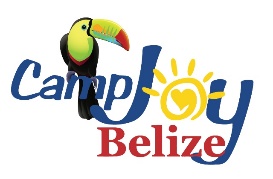 First Name ________________ Last Name ___________________ Middle Initial _________Home Address ___________________________________________________________________________________________________________________________________________Home Phone ___________________________   Cell Phone __________________________Email ___________________________________________________________Date of Birth (DD/MM/YY) ________________     Gender (Male/Female) _____________What Level of Education have you completed? ___________________________________Name of Church ___________________    Pastor/Minister/Leader ___________________PLEASE NOTE: Pastors Letter of Recommendation must be sent directly to the CJBZ Director, SEALED & STAMPED. It will not be accepted if sent with the application by applicant. Give your personal statement of Christian Commitment and Christian Faith (Ex: Tell us about when you accepted Jesus as your Lord and Savior and/or when and why you were baptized). (Required)____________________________________________________________________________________________________________________________________________________________________________________________________________________________________________________________________________________________________________________________________________________________________________________________________________________________________________________________________________________________________________________________________________________________________________________________________________________________________________________________________________________________________________Please write a short paragraph stating why you want to be a Camp Joy Counselor/Staff Member this Year (Required):________________________________________________________________________________________________________________________________________________________________________________________________________________________________________________________________________________________________________________________________________________________________________________________________________________________________________________________________________________________________________________________________________________________________________________________________________________________________Signature of Applicant _____________________________    Date _____________________T-SHIRT SIZE (Circle One):	XL	L	M	S	Other: _________Can you swim (Circle One)?: YES / NO     If yes, Fair _____   Good _____   Excellent _____Do you know Sign Language? Yes _________   No __________If Yes, how well? _____________________________________________________________List any special training, talents, or accomplishments you have which would help you as a counselor at CAMP JOY (Example: Sports, Music, Arts, Dance, etc.) ________________________________________________________________________________________________________________________________________________________________________________________________________________________________________________________________________________________________________________COUNSELOR COMMITMENT FORMCAMP JOY is a ministry to youth and adults with intellectual disabilities, as well as to you, the volunteer counselor. In order to provide the best camp experience possible, please review the following responsibilities.COUNSELOR GOALS AND RESPONSIBILITIES:Set a CHRISTIAN example for campers and staff to follow.Be ENTHUSIASTIC and INTERESTED in helping a person with an intellectual disability.Assist his/her camper to conform and enjoy the camp schedule.Be RESPONSIBLE for the personal hygiene of your camper.Have prayer time with your camper at bedtime (pray for family, friends, pets, etc.) and review the Bible lesson and memory verse of the day.Have prayer time with your PRAYER PARTNER (your roommate) daily. It is very important to have a prayer time and lean on God’s wisdom and strength. Give your camper your FULL attention. Be with your camper AT ALL TIMES. All other things come second this week. NO CAMPER IS TO BE LEFT ALONE!!Handle any behavior problems in a positive but direct manner. If inappropriate behavior continues and interferes with other campers or counselors, the camper should be removed from the group in order to have a time to refocus and be able to rejoin that group or activity. If the camper continues inappropriate behavior, the counselor should consult the Staff Counselor or Director (a senior staff member) on ways to handle the behavior of the camper. The senior staff person will be glad to assist in any way needed. We encourage each counselor to handle the behavior of his/her own camper.Camp schedule is hectic and demanding, therefore SLEEP when it is time to sleep, REST when it is rest time. Without proper rest and sleep this week you will not be able to be enthusiastic and fresh for all of the activities of the day. A counselor curfew will be announced each night after staffing by the Director.Counselors are to participate in ALL ACTIVITIES (ex. be cheerleaders for your team). Leaving before a camper activity is concluded must be approved by the Director.No profanity from counselors – if campers use profanity, every effort should be made to discourage it. Never laugh when the camper uses inappropriate language.NO SNACKS, FOOD, OR DRINKS are to be given to the campers. NO SNACKS are to be kept in any Housing Facilities. SNACKS for staff and counselors are only at night during or after staffing.Per Policy of Camp Joy Belize AND Living Waters Fellowship, no alcoholic beverages or tobacco products are permitted during camp. Anyone possessing alcohol or consuming alcohol will be immediately dismissed. Counselors are NOT to leave the grounds during the week they are working at CAMP JOY. If you have forgotten something, let the staff counselor know and it will be taken care of. In an emergency, a counselor may leave the grounds ONLY with permission from the CAMP DIRECTOR. Counselors and staff are discouraged from having personal visitors during camp. Visitors wishing to observe CAMP JOY as a whole are permitted provided this has been prearranged with the CAMP DIRECTOR.COUNSELORS are discouraged from bringing computers, DVD players and any other electronic devices that will impede their ability to take care for their camper 24 hrs a day. ***Cell Phones will be allowed, ONLY after staffing each evening******Cell Phones may be taken away for the remaining part of camp if the cell phone becomes a distraction***The counselor commitment begins on _________________ (orientation) and ends after staff closing on ____________________. Both of these events are as vital as the week of camp.As a model to your camper and their families, counselors are to dress comfortably, but appropriately. You are to encourage, uplift and motivate fellow staff to be more committed to Christ and help them grow in Christ-like love for everyone involved in camp-staff, campers, families and friends.Be open to all the blessings that God will shower upon you this week. By giving of yourself to another person you will have an opportunity to grow stronger and closer to God. CAMP JOY is a unique experience and very rewarding. DISMISSAL POLICYAny infraction against APPRAISAL #1, #2 or #3 will result in:1st Offense – Verbal reprimand by the Director or Senior Staff2nd Offense – DismissalAny infraction against #4 will mean immediate dismissal.I have read and understand all of the counselor responsibilities. I agree to uphold these responsibilities during my week at CAMP JOY.COUNSELOR NAME: _________________________________________________________DATE: _________________________________PARENT SIGNATURE (If under 18 years of Age): __________________________________*The following Appraisal will be used during the week of Camp Joy, which a counselor works, to evaluate and to assist staff with serving the campers and Christ like counselors:1. Motivation / Initiative:-The counselor will exhibit a role of positive influence with their campers.-The counselor will exhibit a role of positive influence with their peers.-The counselor will exhibit a role of positive influence with staff.-The counselor will motivate the camper to be involved with camp.2. Communication Skills:-The counselor should accept instruction well.-The counselor should give clear instruction to the camper.-The counselor should not use profanity at camp.3. Leadership:-Others should be able to follow this counselor as a Christ like model.-The counselor should show enthusiasm toward the camper.-The counselor should show compassion for the special friends.-The counselor should stay with the camper at all times.-The counselor should be on time for scheduled activities.-The counselor should observe curfew as set by the Camp Director.4. Personal:-The counselor must follow riles, listed below:No Boys in the Girls rooms, No Girls in the Boys rooms.Stay in the Camp Joy designated areas on campus.No use of alcoholic beverages or tobacco products.No counselors are to leave the grounds of camp in a vehicle, once camp starts.No private visitors.No abuse against a camper.No Profanity, Vulgar Conversation or Communication.Have respect and dignity for yourself and the others around you.